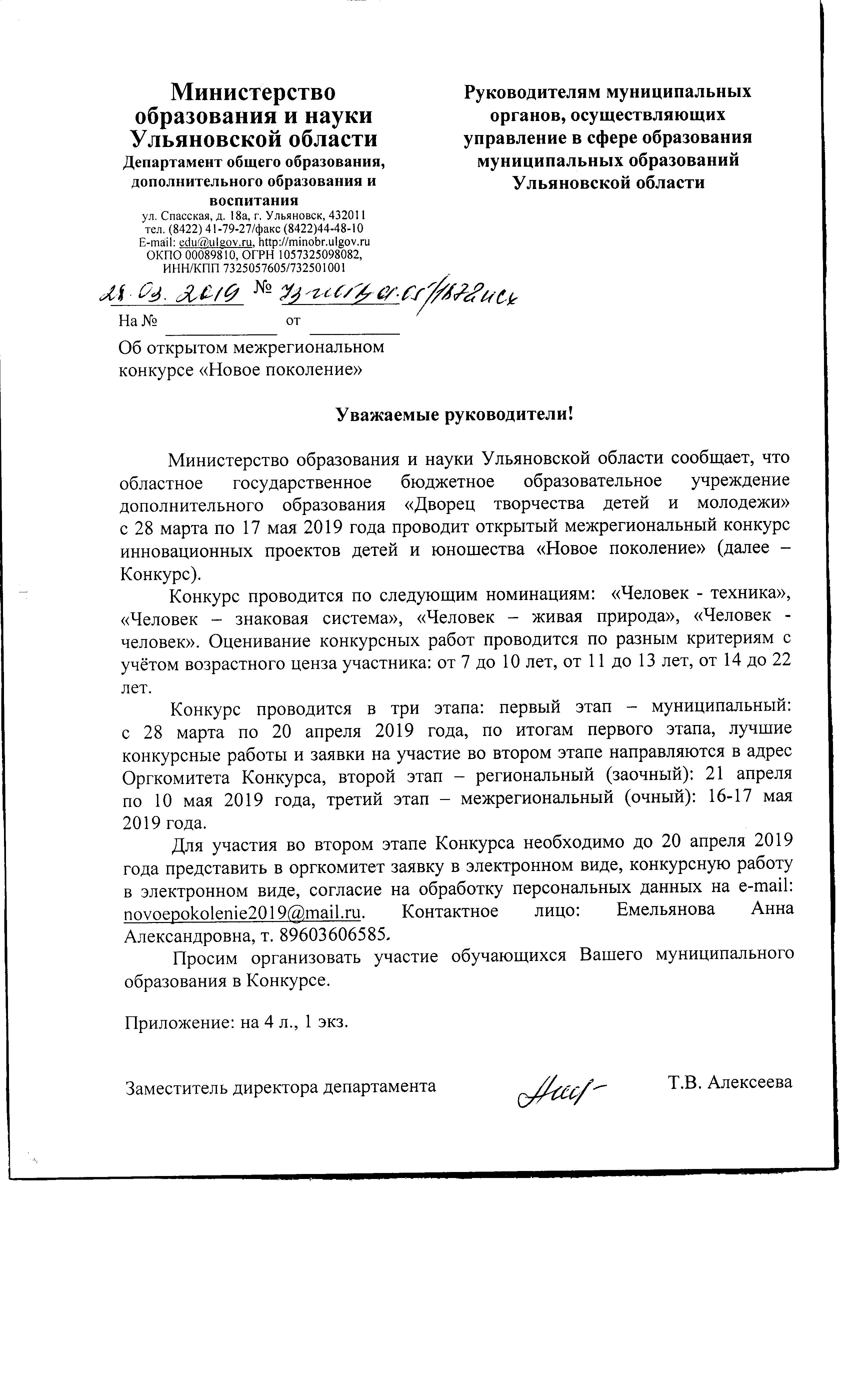 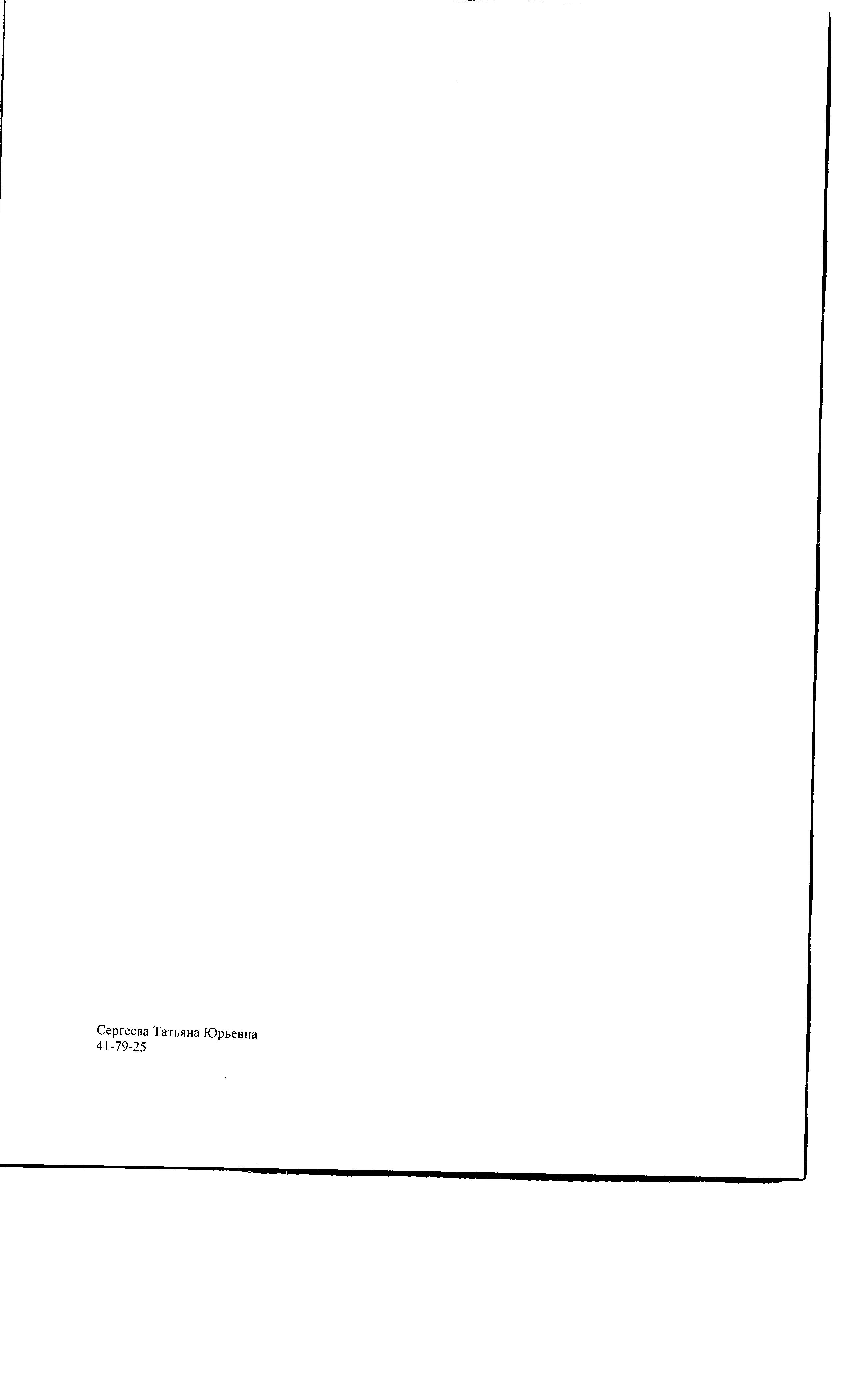 ПОЛОЖЕНИЕоб открытом межрегиональном конкурсе инновационных проектов детей и юношества «Новое поколение»ОБЩИЕ ПОЛОЖЕНИЯ1.1. Настоящее Положение разработано в целях организации и  проведения межрегионального конкурса инновационных проектов детей и юношества «Новое поколение» (далее - Конкурс).1.2. Организаторами Конкурса являются Министерство образования и науки Ульяновской области, Областное государственное бюджетное учреждение дополнительного образования «Дворец творчества детей и молодёжи» (далее - ОГБУ ДО ДТДМ).1.3. Конкурс проводится в рамках государственной программы Ульяновской области «Развитие и модернизация образования в Ульяновской области» на 2014-2021 годы.1.4. Основными задачами Конкурса являются:- поддержка обучающихся и студентов, склонных к научному и техническому творчеству, содействие формированию у них устойчивого интереса к профессиональному самоопределению;- изучение современных факторов интеллектуальной самореализации молодёжи и инфраструктуры, сопровождающих этот процесс;- поиск путей формирования эффективной информационной среды, повышающей роль наукоемкой социальной деятельности на основе достижений современной науки.ОРГАНИЗАЦИЯ КОНКУРСА2.1. Общее руководство подготовкой и проведением регионального этапа Конкурса осуществляет Организационный комитет, состав которого утверждается Министерством образования и науки Ульяновской областиОрганизационный комитет Конкурса:- утверждает состав Экспертного совета регионального этапа Конкурса, список победителей и призёров финала Конкурса и программу его проведения;- принимает конкурсные материалы для участия в региональном этапе;- обеспечивает информационную поддержку;- определение порядка, формы и места проведения этапов Конкурса;- установка процедуры экспертизы и критериев оценки инновационных проектов.Решение Организационного комитета оформляется протоколом и утверждается председателем (заместителем председателя) Оргкомитета.2.2. Для подготовки и проведения муниципального этапа Конкурса создаются соответствующие организационные комитеты в муниципальных образованиях  Ульяновской области.2.3. Оценку конкурсных материалов, поступивших на региональный этап, проводит Экспертный совет в соответствии с критериями.2.4.Работы, присланные на Конкурс, войдут в электронный сборник статей по итогам Конкурса. Отбор и рецензирование научных статей осуществляет организационный комитет Конкурса.Решение экспертного совета по каждой номинации оформляется протоколом и не подлежит пересмотру.III.УЧАСТНИКИ КОНКУРСА3.1. Участниками Конкурса могут быть обучающиеся и студенты образовательных организаций в возрасте от 7 до 22 лет.3.2. Оценивание конкурсных работ проводится по разным критериям с учётом возрастного ценза участника: - от 7 до 10 лет; -от 11 до 13 лет; -от 14 до 22 лет.3.3. Допускается индивидуальное и коллективное участие.3.4. Информация о Конкурсе и порядке участия в нём, формах проведения, о результатах участия и т.д. является открытой и размещается на официальном сайте ОГБУ ДО ДТДМ: http://dvorec73.ru/ , https://vk.com/dvorec73 .IV. СОДЕРЖАНИЕ КОНКУРСА4.1.Конкурс проводится по следующим номинациям: «Человек - техника» - высокие технологии; взаимодействие компьютеризованных и социальных систем; компьютерная физика; приборостроение,  программирование, сети, Интернет и др.«Человек – знаковая система» - символы и обозначения; язык; человек в информационном обществе; математическое моделирование и др.«Человек – живая природа» - медицина; экология; биофизика, биоинженерия, биотехнологии; сельское хозяйство; технологии здоровья и безопасности жизнедеятельности; развитие живых систем и др.«Человек - человек» - история; традиционная культура; культура в условиях становления глобального коммуникационного пространства; психология, социализация личности; спорт, игры, туризм, досуг и др.4.2. В заявке следует указать вид конкурсной работы:Исследовательская работа (цель -  создание нового интеллектуального продукта). Исследовательская работа представляет собой  текст в формате научной статьи от 3 до 5 страниц, в котором изложены результаты индивидуального исследования автора.  По  итогам проведенного исследования оцениваются персональные академические умения автора.Проект (цель - максимально детализированный образ продукта с описанием социального адресата и привязкой ко времени). Проект (учебный, информационный, экологический, социальный, видеофильм, учебная предметная презентация, сценарий и т.п.) представляет собой текст в формате научной статьи  от 6 до 12 страниц, в котором  подробно, поэтапно описано решение практической проблемы.Проект может быть представлен следующими формами:изобретения - созданные или преобразованные автором работы материальные объекты, которые отличаются новизной и имеют практическое применение. Это может быть: устройство (конструкции и изделия), способ выполнения действий (операций, приёмов), который приводит к созданию новых или изменению известных объектов или веществ (физические и химические композиции);социальные инновационные проекты (планы, программы, идеи организации, устройства общества, обоснование важных способов добровольного социального взаимодействия, которые будут способствовать эффективному развитию социума, с указанием реальных путей достижения этого плана/идеи).ПОРЯДОК ПРОВЕДЕНИЯ КОНКУРСАКонкурс проводится в три этапа:Первый этап – муниципальный: с 28 марта по 20 апреля 2019 годаПо итогам первого этапа, лучшие конкурсные работы и заявки на участие во втором этапе направляются в адрес Оргкомитета Конкурса.Второй этап – региональный (заочный): 21 апреля по 10 мая 2019 года.Третий этап – межрегиональный (очный): 16-17 мая 2019 года. Для участия во втором этапе Конкурса необходимо представить в Оргкомитет:- заявку в электронном виде в соответствие с (приложение № 1 к положению). - конкурсную работу в электронном и печатном виде;- согласие на обработку персональных данных (приложение № 2 к положению).5.2.Конкурсные работы предоставляются в печатном и электронном вариантах в виде одного файла (формат документа Word для Windows с расширением DOC) объёмом не более 12 страниц печатного текста, шрифт Times New Roman, размер 14, интервал межстрочный – полуторный, формат страницы – А4, графические файлы (фотографии разработок, иллюстрации) должны быть приложены отдельно. Список использованной литературы располагать под заголовком «Литература».После рассмотрения конкурсных работ членами Экспертного совета участники допускаются к публичной защите. 5.3. Критерии оценки Критерии оценки конкурсных работ и публичной защиты приведены в таблице (приложение № 3 к положению). Каждый из критериев Конкурса оценивается по 8-балльной системе.Наличие распечатанного текста выступления обязательно.ПОДВЕДЕНИЕ ИТОГОВ КОНКУРСА И НАГРАЖДЕНИЕ6.1. Экспертный совет определяет победителей и призёров в каждой номинации, в каждой возрастной категории, в каждом виде авторских работ (исследование либо проект). Победитель в каждой номинации определяется по сумме баллов оценки научно-исследовательской работы либо проекта и публичной защиты.6.2. Победители и призеры Конкурса награждаются дипломами Министерства образования и науки Ульяновской области. Абсолютный победитель конкурса определяется из числа победителей в каждой номинации (возрастная категория от 14 до 17 лет) по наибольшей сумме набранных баллов.6.3. Все участники Конкурса получают  сертификаты участников Конкурса.Работы победителей и призеров открытого межрегионального конкурса инновационных проектов детей и юношества «Новое поколение» рекомендуются к участию на всероссийском конкурсе проектных и исследовательских работ учащихся «Горизонты открытий».КОНТАКТНАЯ ИНФОРМАЦИЯКоординатор Конкурса Емельянова Анна Александровна, тел. 889603606585e-mail: novoepokolenie19@mail.ruАдрес: 432000 г. Ульяновск, ул. Минаева, д. 50, областное государственное бюджетное учреждение дополнительного образования «Дворец творчества детей и молодёжи», ауд.306.                                                     ____________                                Приложение № 1                                  к ПоложениюЗАЯВКА на участие в открытом межрегиональном конкурсе инновационных проектов детей и юношества «Новое поколение»______________                     Приложение № 2                    к ПоложениюСОГЛАСИЕна обработку персональных данныхЯ, ________________________________________________________________                                                             Ф.И.О. полностьюКласс обучения __________Место учебы в настоящее время (в соответствии с уставом  общеобразовательной организации): ____________________________________________________________________________________________________________________________________Сокращенное название общеобразовательной организации: __________________________________________________________________Адрес данной общеобразовательной организации с указанием типа населенного пункта (город, ПГТ, поселок, село, деревня), контактные телефоны: ____________________________________________________________________________________________________________________________________Дата рождения (число, месяц, год): ____________________________________Гражданство: ______________________________________________________Паспортные данные (серия, номер, дата выдачи, кем выдан): ______________________________________________________________________________________________________________________________________________________________________________________________________Номер страхового пенсионного свидетельства: __________________________Домашний адрес (с индексом): _______________________________________Домашний телефон (с кодом): ________________________________________даю свое согласие оператору персональных данных ОГБУ ДО «Дворец творчества детей и молодёжи» на сбор, систематизацию, накопление, хранение, уточнение, использование моих персональных данных – фамилии, имени, отчества, класса, места обучения, даты рождения, гражданства, паспортных данных, номера страхового пенсионного свидетельства, домашнего адреса, телефона – в региональной базе данных о достижениях одаренных детей и их педагогах – наставниках, в рамках деятельности ОГБУ ДО «Дворец творчества детей и молодёжи», Министерства образования и науки Ульяновской области в соответствии с действующим законодательством Российской Федерации.Согласие действует в период с «_______»___________201___г.Дата: «_______»___________201___г.______________________            _____________________________                                                          Фамилия, И.О.                                                        подпись.__________Приложение № 3к Положению.КРИТЕРИИ оценивания исследовательской работы КРИТЕРИИ оценивания проектной работы Подведение итогов Конкурса проводится подсчётом суммы набранных баллов. ____________ФамилияИмяОтчествоВозрастКласс, курсНаименование образовательной организации (полное)Наименование образовательной организации (аббревиатура)Почтовый адрес образовательной организации с индексомНазвание работыКраткое описание решения (5 – 7 предложений)Вид конкурсной работы (исследование, проект)НоминацияФамилия, имя, отчество, должность, место работы научного руководителяКонтактный телефон, е-mail конкурсантаКонтактный телефон, е-mail научного руководителяКонтактный телефон, е-mail образовательной организацииMaксимальное  количество баллов - 72Исследовательская работа (48 б.)Исследовательская работа (48 б.)Исследовательская работа (48 б.)Исследовательская работа (48 б.)Исследовательская работа (48 б.)Исследовательская работа (48 б.)Публичная защита конкурсной работы (24 б.)Публичная защита конкурсной работы (24 б.)Публичная защита конкурсной работы (24 б.)Maксимальное  количество баллов - 72Чёткость формулирования цели, наличие исследовательского вопроса, гипотезы исследованияАктуальность и полезность исследовательской проблемыОбоснованность гипотезы,аргументация существующими исследованиями учёных Наличие обзора научной литературы по сформулированной проблемеСоответствие результатам, целям, задачам и гипотезе исследованияКреативность решения проблемыПрезентация (наличие визуального ряда)Логичность, убедительность, аргументированность изложенияСпособность оперировать своими знаниями для ответа на вопросыMaксимальное  количество баллов - 72888888888Maксимальное  количество баллов - 72Проектная работа (48 б.)Проектная работа (48 б.)Проектная работа (48 б.)Проектная работа (48 б.)Проектная работа (48 б.)Проектная работа (48 б.)Публичная защита проекта (24 б.)Публичная защита проекта (24 б.)Публичная защита проекта (24 б.)Maксимальное  количество баллов - 72Полнота раскрытия темы проектного заданияАктуальность и полезность проектаЗнание направления  области знанийУровень компетентности в области выполненного проектаЭффективность планирования и реализации проекта, использования привлекаемых ресурсовКреативность  проектного решенияПрезентация (наличие визуального ряда)Логичность, убедительность, аргументированность изложенияСпособность оперировать своими знаниями для ответа на вопросыMaксимальное  количество баллов - 72888888888